Informācija plašsaziņas līdzekļiem2020.gada 20.martāAtbalsts investīcijām mazajiem lauksaimniekiemNo 2020. gada 3. jūnija līdz 3. augustam notiks projektu pieņemšana pasākumā "Atbalsts uzņēmējdarbības uzsākšanai, attīstot mazās lauku saimniecības". Dienesta direktors Ģirts Krūmiņš aicina mazos lauksaimniekus izvērtēt savas iespējas un pieteikties atbalstam šajā pasākuma kārtā: “Pieredze ar klientiem, kuri jau īsteno mazo lauksaimnieku projektus, ir ļoti pozitīva. Ja izvirzītie mērķi ir bijuši izsvērti, sasniedzamie rezultāti izvirzīti objektīvi, tad problēmu tos sasniegt nav. Saimniecības turpina izaugsmi, saimnieko inovatīvi un motivēti. Piemēram, ir radīt dažādi jauni produkti, saimnieki savu produkciju ražo vairs ne tikai savām vajadzībām, bet piedāvā to arī tirgos, ir dažādojuši savas saimniekošanas aktivitātes. Šie ir tikai daži piemēri.”Ceturtajā projektu pieņemšanas kārtā pieejamais publiskais finansējums ir 4,1 miljons eiro. Šajā kārtā netiks piemērots reģionalizācijas princips. Atbalsta apmērs vienai mazajai saimniecībai ir 15 000 eiro. Atbalsts paredzēts saimniecībām, kurām gada kopējais neto apgrozījums pēdējā noslēgtā gadā pirms projekta iesniegšanas vai saimniecības ekonomiskā lieluma standarta izlaides vērtība projekta iesniegšanas dienā ir vismaz 2000 eiro, bet nepārsniedz 15 000 eiro. Darījumdarbības plānu jāsagatavo vismaz diviem kalendārajiem gadiem, bet ne ilgākam laikposmam kā līdz 2022. gada 31. decembrim.Projekta iesniegumu jāgatavo sadarbībā ar konsultāciju pakalpojuma sniedzēju. Apstiprināto konsultāciju pakalpojumu sniedzēju saraksts, kā arī projekta iesnieguma veidlapa pieejama dienesta mājaslapā www.lad.gov.lv sadaļā “Projekti un investīcijas”. Projektu iesniegumi jāiesniedz LAD Elektroniskajā pieteikšanās sistēmā vai parakstīti ar drošu elektronisko parakstu. Tālrunis uzziņām: 67095000.Projektu iesniegumu pieņemšanu notiek Eiropas Savienības Eiropas Lauksaimniecības fonda lauku attīstībai un Lauku attīstības programmas ietvaros.Informāciju sagatavoja:
Kristīne Ilgaža
Sabiedrisko attiecību daļas vadītājaTālrunis: 29420515E-pasts: kristine.ilgaza@lad.gov.lv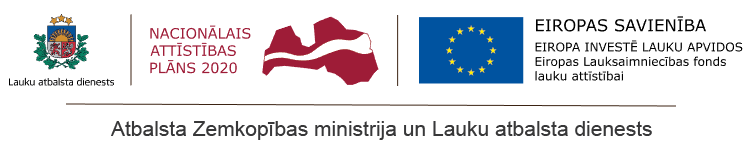 